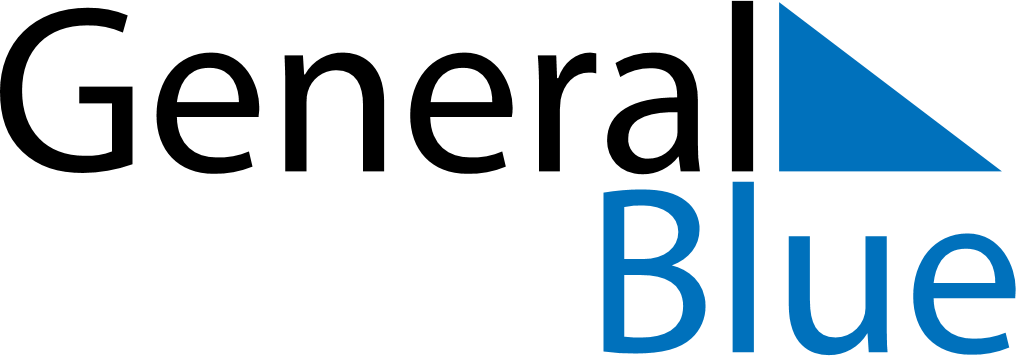 February 2029February 2029February 2029February 2029February 2029February 2029CuracaoCuracaoCuracaoCuracaoCuracaoCuracaoSundayMondayTuesdayWednesdayThursdayFridaySaturday1234567891011121314151617Carnival Monday1819202122232425262728NOTES